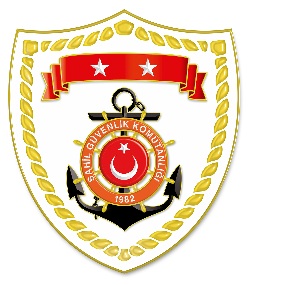 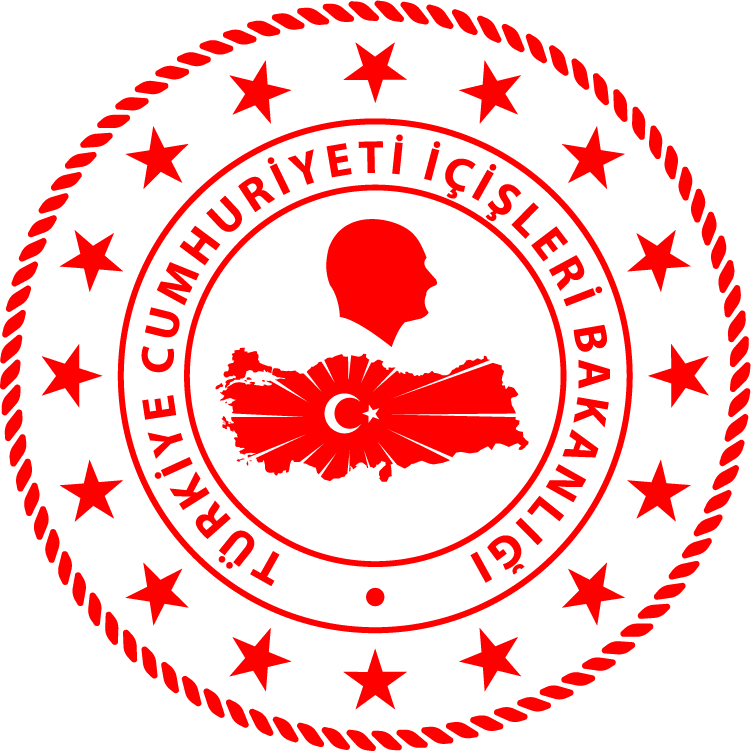 Akdeniz BölgesiS.NUTARİHTESPİTUYGULANAN İDARİ PARA CEZASI MİKTARI (TL)CEZANIN KESİLDİĞİİL/İLÇE-MEVKİİAÇIKLAMA101 Temmuz 2020Yasak av aracı bulundurmak         500ADANA/Karataş1 işleme 500 TL idari para cezası uygulanmıştır.